RÉVFÜLÖP  NAGYKÖZSÉG POLGÁRMESTERE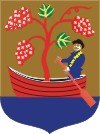 8253 Révfülöp, Villa Filip tér 8.  Tel: 87/563-330 Fax: 87/563-338 E-mail: polgarmester@revfulop.hu    Weblap: www.revfulop.huM E G H Í V ÓRévfülöp Nagyközség Önkormányzata Képviselő-testületénekrendkívüli, nyilvános ülését2017. november 16-án (csütörtökön) 14.00 óráraösszehívom.Az ülés helye: Községháza Szontágh Tamás termeAz ülés napirendje:Az elkészült településképi arculati kézikönyv  és településképi rendelet munkaanyagának megvitatása. Előterjesztő: Kondor Géza polgármesterA képviselő-testületi ülésre tisztelettel meghívom.Révfülöp, 2017. november 9.									      Kondor Géza 									      polgármester	